Сессия №14                         Решение № 163              16 декабря 2020 года О предоставлении (об отказе в предоставлении) 
в безвозмездное пользование недвижимого имущества, находящегося 
в муниципальной собственности 
Звениговского муниципального района Республики Марий ЭлРассмотрев заявление руководителя финансового отдела Администрации Звениговского муниципального района Республики Марий Эл о предоставлении в безвозмездное пользование нежилые помещения Литер А, 2 этаж, №№1,2,3,26,27,28,29,30,2/5, поз.25, общей площадью 155,7кв.м, нежилого помещения гаража, общей площадью 34,0 кв.м., расположенные по адресу: Республика Марий Эл, г. Звенигово, ул. Ленина, д.39, находящихся в муниципальной собственности Звениговского муниципального района Республики Марий Эл для размещения финансового отдела, руководствуясь п.п. 3.3. Положения «О порядке управления и распоряжения имуществом, находящимся в  собственности Звениговского муниципального района Республики Марий Эл, утвержденного решением Собрания депутатов Звениговского муниципального района от 23 сентября 2020 года № 133, Собрание депутатов Звениговского муниципального районаРЕШИЛО:1. Предоставить финансовому отделу Администрации Звениговского муниципального района Республики Марий Эл в безвозмездное пользование: - нежилые помещения, Литер А, 2 этаж, №№1,2,3,26,27,28,29,30,2/5, поз.25, общей площадью 155,7кв.м.;- нежилое помещение гаража, общей площадью 34,0 кв.м., расположенные по адресу: Республика Марий Эл, г. Звенигово, 
ул. Ленина, д.39, находящиеся в муниципальной собственности Звениговского муниципального района Республики Марий Эл с 01.01.2021 года по 31 декабря 2023 года.2. Настоящее решение вступает в силу со дня его подписания.Глава Звениговского муниципального района,Председатель Собрания депутатов 					      Н.В. Лабутина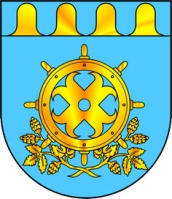 ЗВЕНИГОВО МУНИЦИПАЛ РАЙОНЫН  ДЕПУТАТ – ВЛАКЫН ПОГЫНЫН  ШЫМШЕ СОЗЫВШЕСОБРАНИЕ ДЕПУТАТОВ ЗВЕНИГОВСКОГО МУНИЦИПАЛЬНОГО РАЙОНАСЕДЬМОГО СОЗЫВА